Příklad využití nejmenší dostupné chladničky pro ukládání infekčního odpaduChladnička: Guzzanti, vnější rozměr 45/50/50 cm (š/h/v), A+Garance chlazení do +8° (Vyhláška 306/2012 Sb. §10, odst. 5)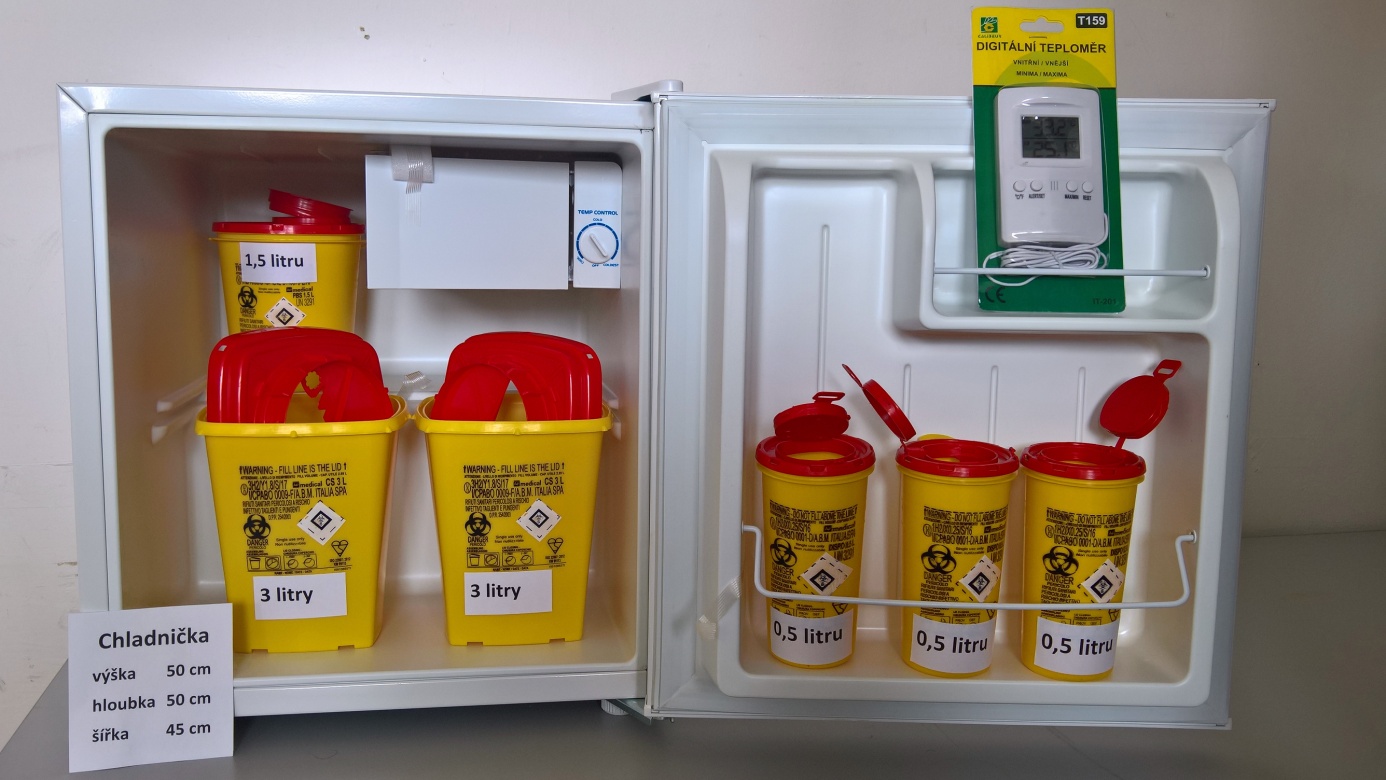 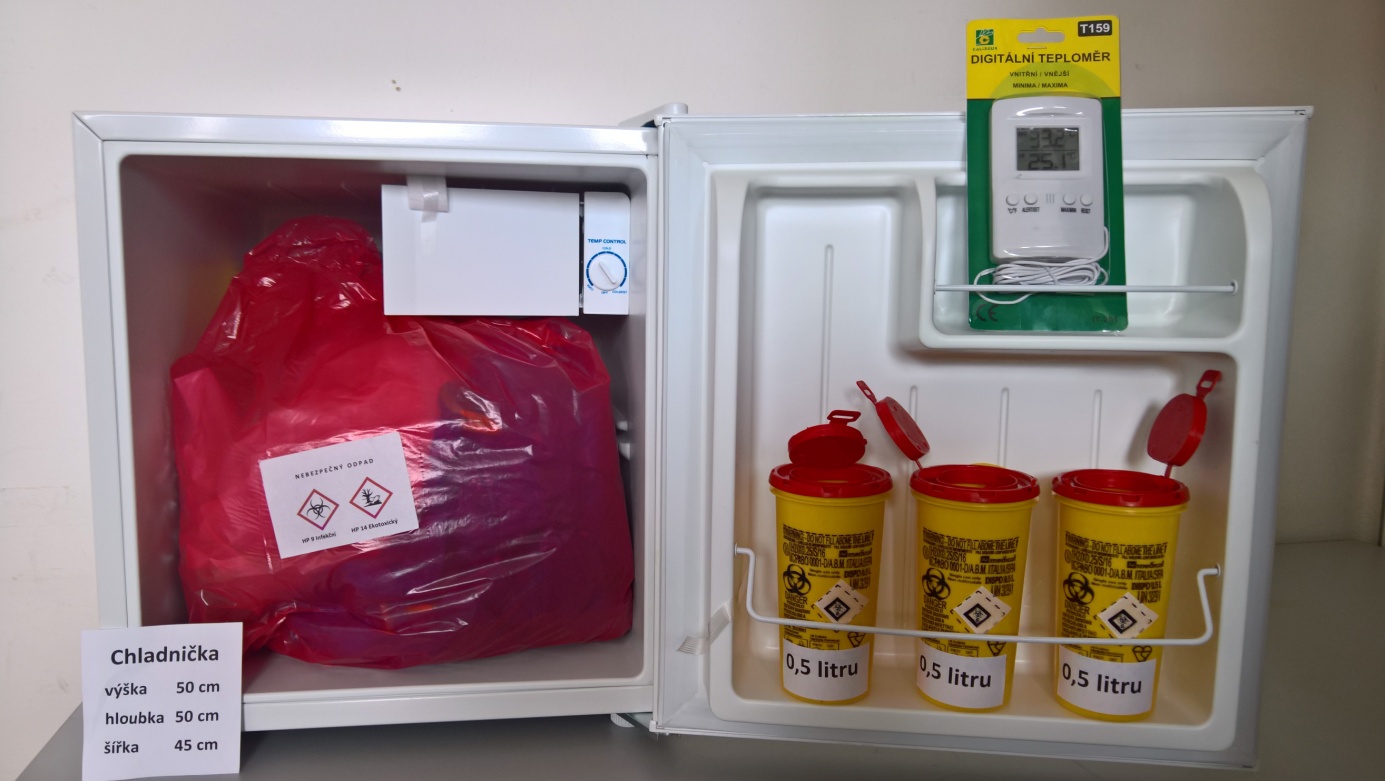 Seznam použitých obalů a teploměru:- 3 litrový kontejner CS					- červený pytel 500x600x40mi- 1,5 litrový kontejner PBS					- digitální teploměr zobrazuje vnitřní- 0,5 litrový kontejner Dispo					  a vnější teplotu, paměť MIN/MAXDodavatel:		         EKOM CZ a.s., provoz Poděbradská 964/36, Praha 9email: obchod@ekomcz.com, tel. 284 688 635